Katecheza 							          06.04.2021 r.
Karta pracy dla 5 – latka nr 2Niedziela Miłosierdzia	Miłosierdzie możemy przedstawić graficznie  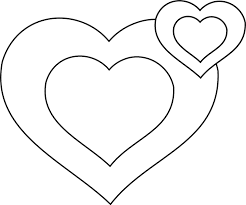 Okazujemy miłosierdzie względem ludzi, zwierząt, ptaków …… Pan Jezus najbardziej okazał nam miłosierdzie umierając i zmartwychwstając. Zachęcam Was do obejrzenia uważnego filmu pt. „Niedziela miłosierdzia Bożego” – dziecięca wiara- Przypatrzcie się obrazom pt. :”Miłosierdzie”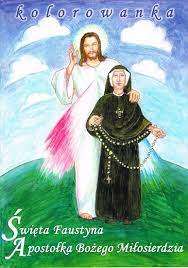 - Pomyśl komu dziś możesz okazać swoją miłość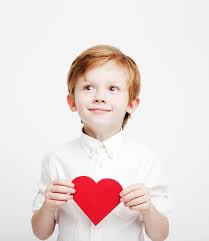 - Pokoloruj obraz 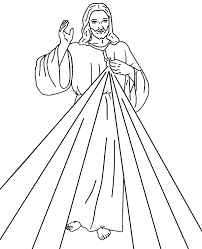 - Posłuchaj piosenki pt. „Jezu ufam Tobie” i  naucz się śpiewać